          Výroční zpráva o činnostiZákladní školy a Mateřské školy Jana Amose Komenského, Komňa 169,za školní rok 2022/2023Čj.: zsmsk1758/2023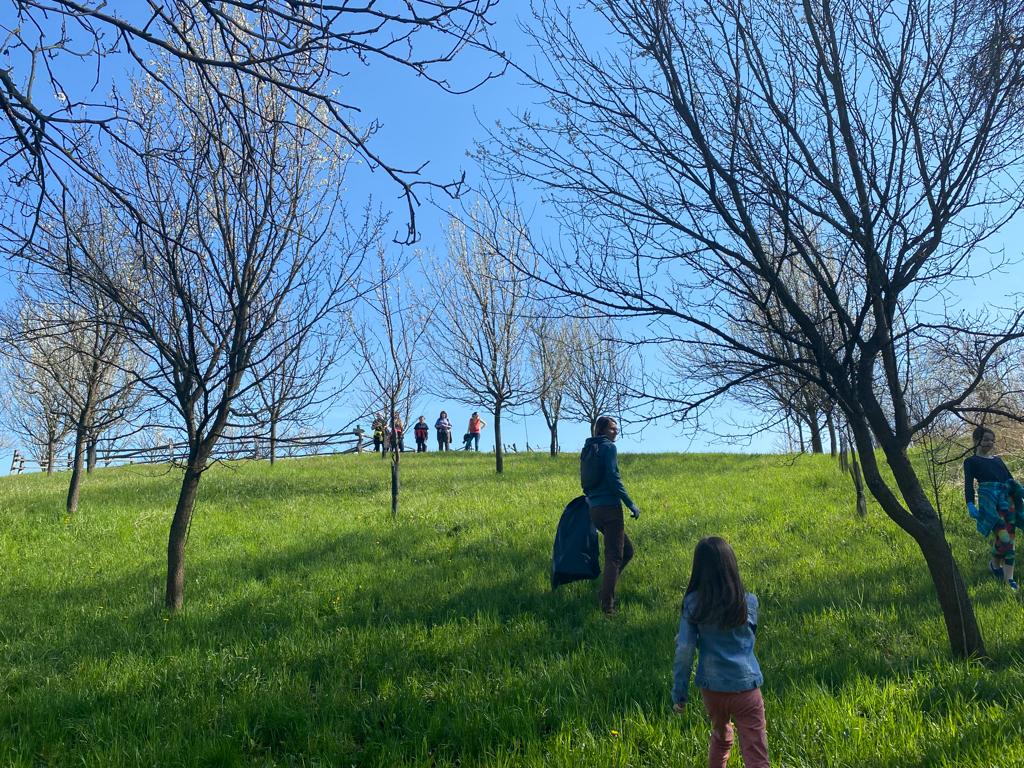 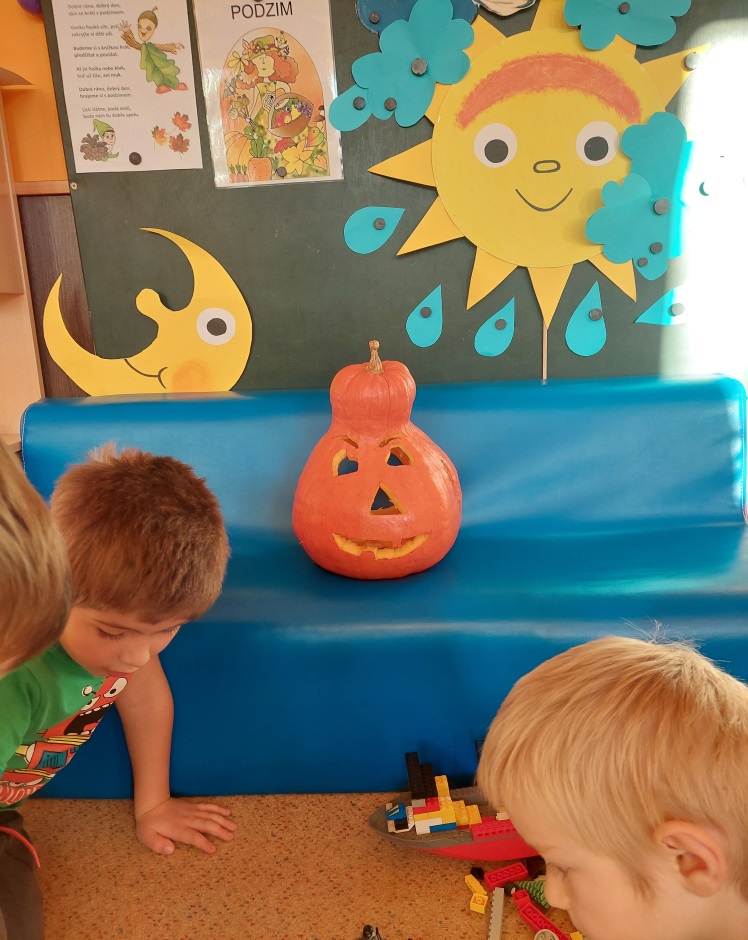 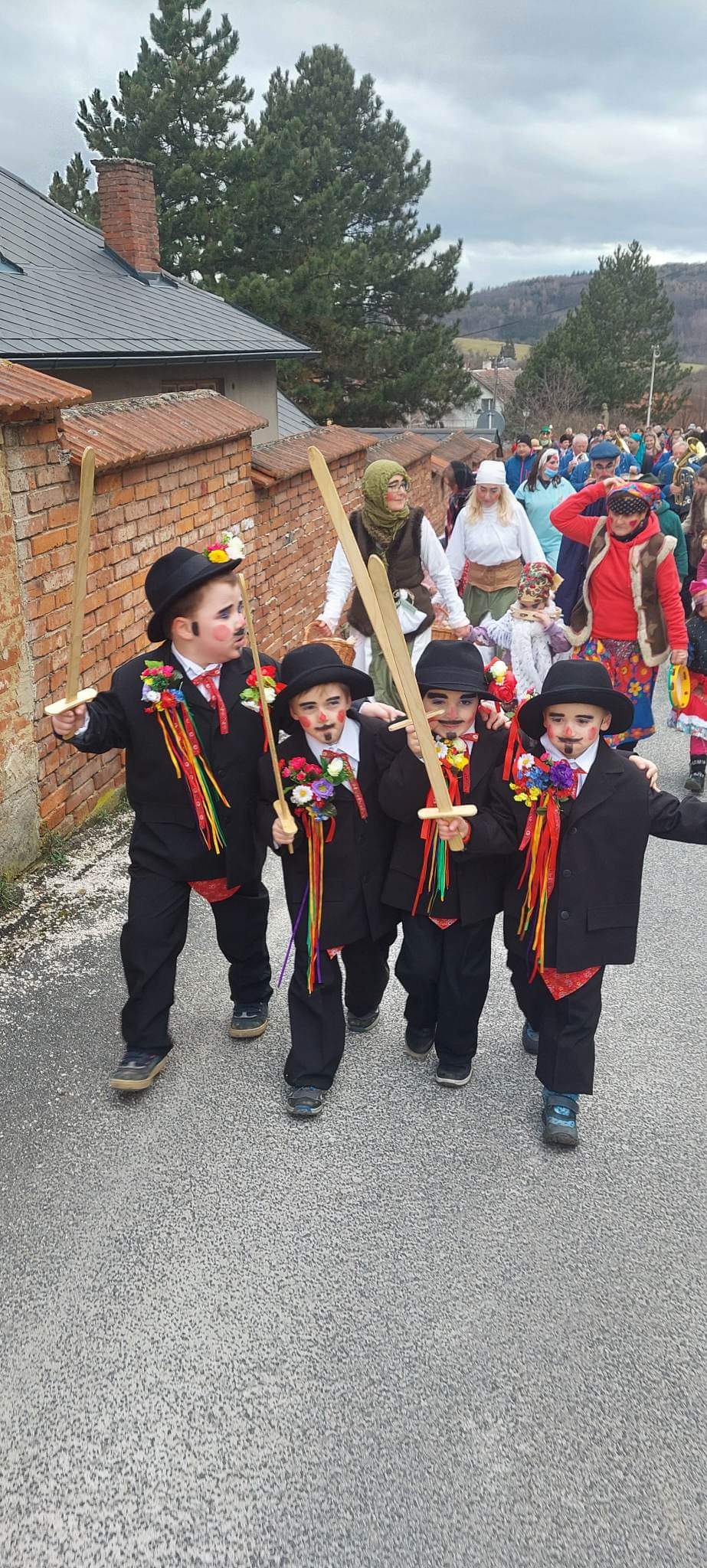 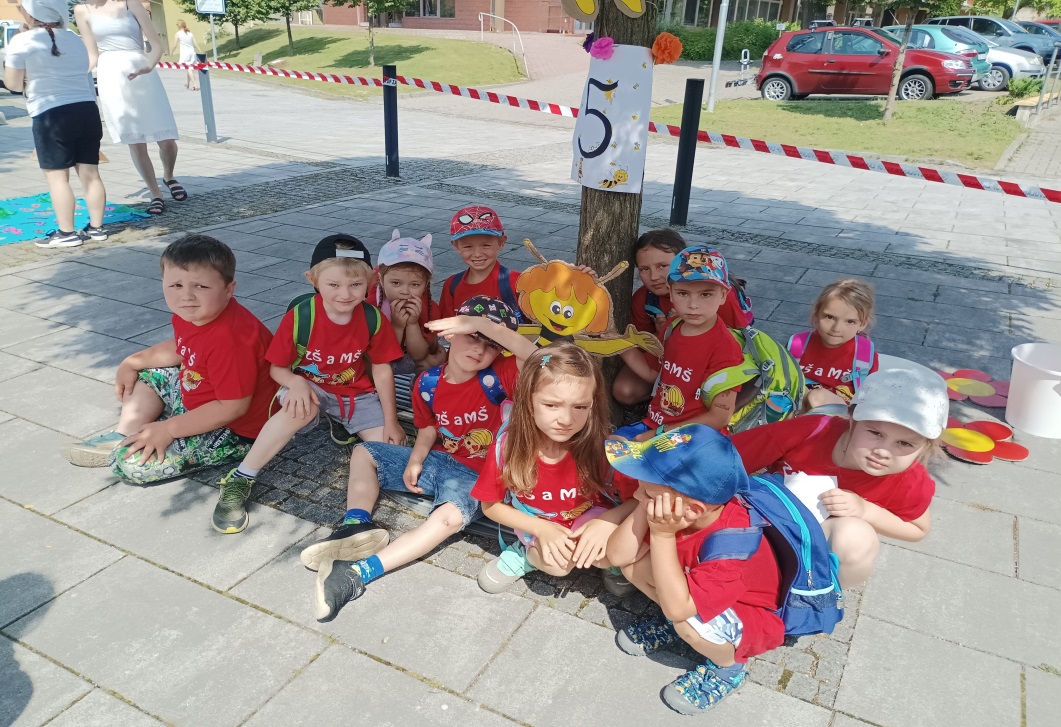 Charakteristika školského zařízení, základní údaje o školeNázev školy:				Základní škola a Mateřská školaJana Amose Komenského						Komňa 169						okres Uherské Hradiště						IČO: 70999724Právní forma:				od 1. 1. 2003 je škola samostatný právní subjekt,						příspěvková organizaceZřizovatel:				Obec Komňa,           						687 71 Komňa 42						okres Uherské Hradiště						IČO: 207438Ředitel školy:			Dubovská  Ivana Zástupce statutárního orgánu:	Mgr. Fialová JanaKontakt:			web:		www.zskomna.cz  				e-mail: 	skola@zskomna.cz         					   	skolka@zskomna.czID datové schránky: 			6j72zh9​tč. 	774 871 427 				(vedení)                                                           733 122 915				(ZŠ)						572 641 583, 774 871 427		(MŠ)				        		572 641 583, 733 122 916 		(ŠJ)	Školská rada:	Mgr. Fialová Jana – předseda ŠR 	        fialovaj@zskomna.cz  				Ing.  Glajchová Dana			        dana.korejtkova@seznam.cz 			        Mlčůch Vít (od 23.01.2022)	        vita.mlcuch@tiscali.cz 			Mgr. Dolina Radislav (od23.11.2022)        r.dolina@volny.cz Resortní identifikátor zařízení:	600124207Součásti školy:	Základní údaje o škole a všech jejích součástech ve školním roce 2022/2023 podle zahajovacích výkazů a v průběhu roku:Charakteristika školy jako budovy:Základní škola Jana Amose Komenského je jednopatrová budova ve střední části vesnice s dobrou dostupností pro místní žáky i žáky dojíždějící z obce Vyškovec, Vápenice i Lopeník. Vedle školy stojí kostel sv. Jakuba, za školou je sokolovna, která je využívána spolu s fotbalovým hřištěm jak v hodinách tělesné výchovy, tak při zájmových činnostech. 
Výše uvedený název byl škole přiznán v roce 1992 při příležitosti 400. výročí narození 
J. A. Komenského, význačné osobnosti našich dějin, na kterého jsou občané i žáci Komně právem hrdi. Jsme málotřídní základní škola, zapsaná ve školském rejstříku, zřizovatelem je Obec Komňa. Naše zařízení je školou rodinného typu. Pod jednou střechou se zde setkávají nejmenší děti ze školky, spolu se žáky základní školy, v odpoledních hodinách s účastníky školní družiny. Tento kontakt je radostný a přátelský. 		                        Podmínky ke vzdělávání:  							                           demografické: škola se dlouhé roky potýká s nedostatkem žáků, nejsme újezdní, 
ani spádová obec, pohybujeme se na hranici udržitelnosti 3 tříd. V letošním školním roce navštěvovalo MŠ 17 dětí a ZŠ 30 žáků. Plnění PŠD formou individuálního vzdělávání nevyužil žádný žák.  6 dětí (všechny z naší MŠ) se 25. dubna 2022 zapsalo do 1. ročníku, o odklad PŠD nepožádal žádný ze zákonných zástupců. K 30. 06. 2023 odešli 4 páťáci na II. stupeň (3 z nich na ZŠ Bojkovice, 1 na víceleté gymnázium 
do Slavičína), 2 žáci přestoupili na jinou školu (1 žák do 4. ročníku, 1 žákyně 
do 5. ročníku, neznámo kam). Předpokladem je, že by mělo v novém školním roce 2023/24 plnit PŠD 30 žáků. Výhledově by se měla škola v průběhu následujících 2 let pohybovat kolem počtu 28–30 dětí, což je mírné navýšení. Ukrajinské děti se v tomto školním roce nepřihlásily ke vzdělávání v MŠ, ani v ZŠ.personální: pedagogický sbor ZŠ tvořily 3 plně kvalifikované učitelky pro 1. stupeňMgr. Fialová Jana	     vedoucí učitelka/zástupce ředitele pro ZV    Mgr. Fialová Jana (ml.)Mgr. Nevařilová Simonabezpečnostní a hygienické: je nastaven vhodný režim vyučování 4–5 hodin 
v jednom sledu, odpolední výuka pro 4. a 5. ročník s polední přestávkou, zdravé prostředí učeben a ostatních prostorů školy dle platných norem a vyhlášek, v mateřské škole bezpečné prostředí třídy a lehárny, pružný denní režim s ohledem na jednotřídní MŠ a velké rozpětí věkové skupiny ve třídě (2-7 let). Samostatný vstup pro děti mateřské školy a pro žáky základní školy zajišťující maximální bezpečnost, škola je zabezpečena uzamykacím systémem na dálkové otevírání pomocí domácího telefonu, mateřská škola je pro cizí osoby uzavřena, oprávněné osoby (zákonní zástupci) se dostanou do školky prostřednictvím čipů, nebo číselného kódu. 
O udržování čistoty a bezpečného hygienického prostředí se starají dvě školnice.ekonomické: škola je financována jednak ročním příspěvkem od zřizovatele – 
OÚ Komňa přiděleným objemem financí používaných na provoz celého zařízení, 
na úhradu energií a materiálního vybavení. A větší část je financována ze státního rozpočtu na mzdy. Toto financování se odvíjí podle tzv. PH max, kdy se upouští 
od financování normativního. PH max je zaručená hodnota hodin/týden, 
které dostaneme zaplaceny ze státního rozpočtu. Bohužel jsou ve velké nevýhodě 
při tomto způsobu financování opět ty nejmenší málotřídní školy, které mají obvykle PH max s ohledem na nízký počet žáků v těch nejnižších tabulkách. Týdenní časová dotace naší trojtřídní školy byla v tomto školním roce ve 2. tabulce – 23 hodin/třída, takže celkem 69 hodin. Tím pádem byly pokryty mzdy za všechny učitelky ze státního rozpočtu a z rozpočtu od zřizovatele na provoz nemusel být dofinancován úvazek 
na učitele. Ve školním roce 2023/2024 je předpoklad 30 žáků, což by odpovídalo financování opět ve druhé tabulce. Situace nás ale docela trápí, každý nový školní rok je pro nás nejistý v tom, kolik žáků se přihlásí na individuální vzdělávání. Kdyby tyto děti chodily do školy prezenčně, měli bychom dostatek financí ze státního rozpočtu, nemuseli spojovat některé hodiny a více rozvolnit hodiny AJ a TV, VV a PČ, popřípadě navýšit disponibilní hodiny a profilovat žáky podle jejich zaměření (nadání). materiální: vybavení základní školy i mateřské školy je na velmi dobré úrovni, didaktické a učební pomůcky jsou průběžně doplňovány dle potřeb a finančních možností školy. Díky NPO se nám podařilo pořídit do školky i do školy chybějící digitální učební pomůcky do výuky. Už dlouhé roky nám chyběla samostatná učebna/herna pro činnost školní družiny. Byl podán projektový záměr zřizovatelem – OÚ Komňa o rekonstrukci půdních prostor a zbudování herny ŠD a počítačové učebny. Projekt nebyl podpořen, ale zřizovatel se rozhodl o realizaci této stavby a financování z rozpočtu obce. Dne 15. září 2021 byla zahájena rekonstrukce půdních prostor. Byla to časově i finančně velmi náročná rekonstrukce, kterou se podařilo 
na sklonku školního roku 2022/23 dotáhnout do úspěšného konce (viz. bod XII Stavby a rekonstrukce, pořízení HIM).Přehled oborů vzdělání, které škola vyučuje v souladu se zápisem ve školském rejstříkuObsah a průběh vzdělávání Komentář: veřejnosti jsou všechny ŠVP školy k dispozici na školním webu www.zskomna.cz            a v kanceláři školy.Realizace výuky V tomto školním roce (na základě zahajovacích výkazů) plnilo povinnou školní docházku 
29 žáků ve 3 kmenových třídách, na konci roku to bylo 30 žáků. Školní budova má 3 třídy.Budova školyBudova školky	                                                                                                                                            Budova školy je propojena se západním traktem, kde je umístěna mateřská škola, školní jídelna a školní kuchyň. Součástí spojovacího traktu je školní byt. Školní kuchyň provozuje hospodářskou činnost - vývařovnu pro cizí strávníky. Od roku 2003 je škola sloučena spolu se všemi součástmi (MŠ, ŠJ, ŠD) v jeden právní subjekt jako příspěvková organizace obce. Snažíme se žáky vést k úctě a povědomí k vesnickým tradicím a k úzkému vztahu člověka s přírodou. V Mateřské škole pracujeme podle nového ŠVP PV pod názvem „BAREVNÉ PUTOVÁNÍ OD JARA DO ZIMY“, který plynule navazuje na ŠVP ZV „Škola hrou“. Vzdělávací program školyZákladní škola v Komni je vzdělávací institucí, jejímž posláním je poskytovat úroveň vzdělávání stanovenou zřizovatelem školy a vymezenou zaměřením školy, vycházející 
ze standardu základního vzdělávání v podobě vzdělávacího programu. ŠVP ZŠ Jana Amose Komenského v Komni – „ŠKOLA HROU“ vychází a plně respektuje platný RVP ZV. V roce 2021 vydalo Ministerstvo školství, mládeže a tělovýchovy revidovaný Rámcový vzdělávací program pro základní vzdělávání. Cílem revize bylo modernizovat obsah vzdělávání tak, 
aby odpovídalo dynamice a potřebám 21. století. Nový RVP ZV zavádí vzdělávací oblast Informatika a rozvoj digitální gramotnosti žáků zařazuje na úroveň klíčové kompetence. Poslední úprava RVP ZV, která nabyla účinnosti 01.09.2023, č.j. MSMT-12464/2023 zohledňuje především specifické vzdělávací potřeby žáků-cizinců. Náš ŠVP ZV je v souladu s Bílou knihou, Listinou základních práv a svobod a Dlouhodobým záměrem rozvoje vzdělávací soustavy Zlínského kraje. ŠVP ZV vychází z obecných a vzdělávacích cílů 
a klíčových kompetencí závazného RVP ZV. Jsou respektovány očekávané výstupy RVP ZV 
ve 3. a 5. ročníku. Průřezová témata jsou průběžně zařazována – integrována do osnov jednotlivých vyučovacích předmětů. Kladli jsme důraz na principy humanistické pedagogiky. Výchovně vzdělávací činnost se nesla v duchu Komenského ideálů. Základním mottem školy je „Škola hrou“, což je i název ŠVP. Navazuje na odkaz Jana Amose Komenského a reformní pedagogiky české školy. Výuka na málotřídní škole je svým způsobem velmi náročná jak 
pro učitele, tak pro žáky, plně respektuje individuální vzdělávací potřeby žáků, snadněji se 
u nás uplatňuje inkluze. Výuka je zajímavá, pestrá a vede žáky k samostatnosti při výuce, navazujeme na dlouhodobou tradici školy a snažíme se vychovávat žáky k lásce vesnického prostředí, k úctě k tradici a k silnému vztahu – člověk a příroda.Proto usilujeme především o naplňování těchto cílů:                                              umožnit žákům osvojit si strategie učení a motivovat je pro celoživotní učenípodněcovat žáky k tvořivému myšlení, logickému uvažování a k řešení problémůvést žáky k všestranné, účinné a otevřené komunikacirozvíjet u žáků schopnost spolupracovat a respektovat práci a úspěchy vlastní i druhýchpřipravovat žáky k tomu, aby se projevovali jako svébytné, svobodné a zodpovědné osobnosti, uplatňovali svá práva a naplňovali své povinnostivytvářet u žáků potřebu projevovat pozitivní city v chování, jednání a v prožívání životních situacírozvíjet vnímavost a citlivé vztahy k lidem, prostředí i k příroděučit žáky aktivně rozvíjet a chránit fyzické, duševní a sociální zdraví a být za ně odpovědnývést žáky k toleranci a ohleduplnosti k jiným lidem, jejich kulturám a duchovním hodnotám, učit je žít společně s jinými lidmipomáhat žákům poznávat a rozvíjet vlastní schopnosti v souladu s reálnými možnostmi a uplatňovat je spolu s osvojenými vědomostmi a dovednostmi při rozhodování 
o vlastní životní a profesní orientaci
Základními stavebními kameny našeho ŠVP jsou:vzdělávání v souvislostechpráce s různými zdroji informacíindividualizace vzdělávání a individualizované hodnocenípartnerské vztahyplánování delších časových obdobídobrá návaznost základního vzdělávání na předškolní vzdělávání a výchovu v rodiněvzdělávání žáků se specifickými poruchami učení a vzdělávání žáků nadanýchProtože jsme nesplňovali v souladu se zákonem 561/2004 Sb., (dále jen Školský zákon) 
a vyhláškou 454/2006Sb.“O základním vzdělávání a některých náležitostech plnění povinné školní docházky“ vše v platném znění stanovené počty žáků na třídu, byla nám udělena zřizovatelem na svém 5. zasedání, dne 19. 07. 2022, výjimka z počtu žáků ve všech třídách pro školní rok 2022/23, s platností od 01. 09. 2022.  Školní rok 2022/23Anglický jazyk, jako povinný předmět se vyučoval v tomto školním roce ve všech ročnících 
na škole (1. - 5. ročník). Kromě daných povinných předmětů vyučuje nepovinný předmět   náboženství Mgr. Svítok Bohumíl (farář z farnosti Starý Hrozenkov).  Ve školním roce 2022/23 nebyl ze strany žáků o tento předmět zájem, proto se nevyučoval.Rámcový popis personálního zabezpečení činnosti školy     Škola se všemi součástmi zaměstnávala ve školním roce 2022/23 celkem 14 lidí, z toho:8 pedagogických pracovníků   5 nepedagogických pracovníků 	 1 pracovník na dohodu – drobné údržbářské prácea dále 2 externí pracovníci, kteří zasílají měsíčně fakturu na základě odvedené práce: 
mzdová účetní 	cca 2.800, -Kč/měsícIT správce 		cca 2.500, -Kč /měsícPERSONÁLNÍ OBSAZENÍ       DALŠÍ ÚDAJE O PEDAGOGICKÝCH PRACOVNÍCÍCH VE ŠKOLNÍM ROCE 2022/23Komentář:1.	Pracovní tým učitelů Základní školy dosahuje 100 % kvalifikačních předpokladů 
pro vzdělání, z toho 1 pracovnice v oblasti speciální pedagogiky, jedna PP je začínající, je zařazena do dvouletého programu pro začínající učitele, mentorem je zkušená učitelka/ředitelka školy s dlouholetou praxí.2.	Pracovní tým PP Mateřské školy vykazuje od června 2023 100 % kvalifikovanost, jedna pracovnice v tomto školním roce dokončila studium předškolní a mimoškolní pedagogiky. Je zařazena do dvouletého programu pro začínající učitele, mentorem je zkušená učitelka MŠ s dlouholetou praxí.3.	Vychovatelka ve ŠD má 100 % kvalifikovanost, ale nastoupila jako začínající pedagog, je zařazena do dvouletého programu pro začínající vychovatele, mentorem je zkušená učitelka s dlouholetou praxí v ZŠ a se studiem pro vychovatelství.DALŠÍ ÚDAJE O NEPEDAGOGICKÝCH PRACOVNÍCÍCH VE ŠKOLNÍM ROCE 2022/23Věková struktura pedagogických pracovníků:Věková struktura ostatních pracovníků:Údaje o dalším vzdělávání pedagogických pracovníků: (DVPP) IV.   Zařazování dětí Součást Základní školaZápis do 1. třídy Základní školy proběhl 25. dubna 2022 prezenční formou. Zúčastnilo se ho celkem 7 dětí, jeden přišel s žádostí o odklad PŠD, kterému bylo vyhověno. Do 1. ročníku nastoupilo 01. září 2022 6 dětí. METODICKÉ SDRUŽENÍNa škole působí metodické sdružení pedagogů školy, které se průběžně schází (dle potřeby) a řeší problémy ve třídách, s jednotlivými  žáky, problémy při výuce, kázeňské přestupky, realizaci aktuálních akcí školy, jednotlivé PP podávají informace z absolvovaných seminářů/webinářů. V tomto školním roce bylo celkem 7 metodických sdružení, ze všech jsou pořízeny zápisy, které jsou k dispozici ve sborovně školy.OMEZENÍ / UZAVŘENÍ PROVOZU V ZŠProvoz základní školy byl uzavřen ve všech třídách z důvodu nařízené karantény KHS Zlín v týdnu 25.10. – 29.10.2021 (z toho připadly 2 dny na podzimní prázdniny a jeden den na státní svátek)Provoz základní školy byl uzavřen (ředitelské volno) ve všech třídách ve dnech 
2.-3. února 2022 (v pátek 04.02.2022 pololetní prázdniny). Provoz musel být uzavřen z důvodu velkého výskytu onemocnění covid u pedagogických pracovníků školy.ÚRAZOVOST ve školním roce 2022/2023Součást Mateřská školaSoučasná Mateřská škola v Komni je jednotřídní, heterogenní, rodinného typu, s celodenním provozem. Věková skupina dětí je zpravidla od 3-6 let, nejdříve však pro děti od 2 ½  let, v případě odložené PŠD do 7 let. Stanovená kapacita je 30 dětí. Od roku 1992 nese název podle svého nejvýznamnějšího rodáka – Jana Amose Komenského, který v Komni působil 
a dle některých dochovaných spisů se zde i narodil. Mateřská škola byla zařazena do sítě škol jako organizační složka obce, ale od 01. 01. 2003 dochází ke sloučení základní školy 
a mateřské školy v jeden právní subjekt, který se stává příspěvkovou organizací obce Komňa. Materiální vybavení je na velmi dobré úrovni s řadou hraček, her, didaktických, učebních, sportovních, a i jiných pomůcek, které umožňují plně uspokojovat individuální potřeby dětí 
s ohledem na jejich zájmy, nadání a věkové zvláštnosti. V tomto školním roce jsme pořizovali nový stohovací nábytek na lehátka a ložní prádlo, abychom mohli lehárnu využívat jako další prostor – druhou hernu pro výchově vzdělávací činnost a nové digitální a robotické učební pomůcky (SMART train, blue boot a bee boot) z prostředků NPO (národní plán obnovy) Výchovně – vzdělávací činnost umožňuje dětem vnímat svět v jeho přirozených souvislostech a získávat tak na něj reálnější pohled a aktivní postoj. Rozvíjí osobnost dítěte i vzdělávací potenciál s celkovým citovým postojem k ostatním lidem, k člověku a jeho práci, k rodině, vlastnímu zdraví, k planetě Zemi a vzhledem k našemu regionu především k historii, lidovým tradicím a zvyklostem obce a k odkazu J.A. Komenského jako našeho rodáka.Za své 80leté existence mateřská škola dosáhla v obci důstojného postavení. Její práce zcela přirozeně zapadá jako kamínek do mozaiky každodenního života v Komni, svým prostředím 
a charakterem vzdělávání vytváří pro děti rodinné prostředí.  Všechny děti mají stejná práva, stejné možnosti a povinnosti, nikdo není znevýhodňován. Péče o děti je podporující, snažíme se o nenásilnou komunikaci, usilující o navazování vzájemného vztahu důvěry a spolupráce. V dětech rozvíjíme ohleduplnost, zdvořilost, vzájemnou pomoc a podporu. Děti společně s učitelkou stanovují některá pravidla chování v mateřské škole a snaží se je dodržovat. V celém objektu dodržujeme zásady, které si v průběhu školního roku s dětmi upevňujeme, popřípadě rozšiřujeme o další pravidla, která jsou tvořena dětmi a průběžně jsou dle potřeby aktualizována: Činnosti vychází z potřeb a zájmů dětí, vyhovují individuálním vzdělávacím potřebám 
a možnostem dětí. Preferujeme prožitkové učení a rozvíjení smyslového vnímání, jako základu veškerého přirozeného poznávání. Nemalou pozornost věnujeme prevenci špatné výslovnosti příkladným mluveným vzorem, logopedickými říkadly a hrátkami v průběhu denních činností. Logopedickou péči u nás i v tomto školním roce zajišťovala 
Mgr. Fialová Jana. Děti dostávají jasné a srozumitelné pokyny. Třída je přátelským společenstvím, ve kterém se děti rády zdržují. S dětmi sympatizujeme, podporujeme je 
v jejich samostatných pokusech, oceňujeme a vyhodnocujeme konkrétní projevy a výkony 
a snažíme se reagovat přiměřeně – pozitivním hodnocením. Vzdělávání dětí je organizováno ve věkově smíšené třídě, kde vzdělávací nabídka odpovídá mentalitě dětí a jejich potřebám na základě diferencování aktivit dle věku, zájmů a schopností. Vždy vycházíme z pravidelné diagnostiky dětí. Dítěti je umožněn dostatečný čas na spontánní hru. Při částečně řízených aktivitách je podněcováno k aktivitě a experimentování. Je dlouhodobou zvyklostí vzájemně si při práci pomáhat. Některé situace pro spokojenost a naplnění potřeb dětí vyžadují větší pozornost ze strany uklízečky/školnice. Ta je pro děti i pedagogické pracovnice velkým přínosem. Na škole pracuje už druhým rokem asistentka pedagoga, která je velkou pomocí nejen k chlapci s diabetem, ale i pro ostatní děti a učitelku. I v tomto školním roce jsme pokračovali v partnerské spolupráci s církevní školou Bojkovice – umožnění odborné pedagogické praxe studentkám CSŠ pedagogické a sociální v průběhu celého školního roku (každé úterý 2 studenti 3. a 2 studenti 4. ročníku)Přijímáme děti na základě stanovených kritérií, zpravidla ve věku od 2 ½  let do 6 let. U těch nejmenších s dvouměsíční zkušební lhůtou. Počty zapsaných dětí v MŠ ve školním roce 2022/2023 Jeden chlapec měl odloženou povinnou školní docházku o jeden rok. Na základě této skutečnosti byl v pravidelné logopedické péči pracovnice ZŠ a byl vypracován plán pedagogické podpory (PLPP) dle kterého pracovaly všechny PP. Na konci školního roku proběhlo hodnocení účinnosti tohoto plánu a pokroků dítěte. Další informace ohledně podpůrných opatření a integrace jsou podrobně rozepsány níže (viz bod VI.)OMEZENÍ / UZAVŘENÍ PROVOZU V MŠOd 23.12. 2022 - 02.01.2023 vánoční prázdninyOd 17. července – 25. srpna provoz uzavřen z důvodu hlavních prázdnin a čerpání ŘDDalší ředitelské volno, karanténa, ani jiné uzavření provozu v tomto školním roce uděleno nebylo Měsíční přehled docházky:Výsledky zápisu dětí pro školní rok 2023/2024Komentář: Zápis probíhal prezenčně, dne 05.05.2023. Zápisu bylo přítomno celkem 7 dětí, Žádost podali zákonní zástupci 5 dětí, (zákonní zástupci 2 dětí měly ještě dodatečně doložit potřebné dokumenty). Jedno dítě nesplňovalo podmínku očkování, tudíž zažádá o přijetí 
až v průběhu školního roku, druhé dokumenty doložilo. V řádném termínu tedy bylo přijato 
6 dětí, jeden z nich formou individuálního vzdělávání. Na konci školního roku se přihlásily k předškolnímu vzdělávání dodatečně 2 děti, které se do Komně přistěhovaly. Ve školním roce 2023/2024 by mělo chodit do naší MŠ 17 dětí (18 v průběhu školního roku). Školné je stanoveno na 250,- Kč/měsíc. Osvobozeny od úplaty jsou děti v posledním roce plnění povinné předškolní docházky, a to i v případě odložené školní docházky a děti v případě dlouhodobé nepřítomnosti, z vážných zdravotních důvodů. Pro děti, které navštěvují mateřskou školu poslední rok před zahájením školní docházky je předškolní vzdělávání povinné. Úrazovost ve školním roce 2022/2023Obsah a průběh vzdělávání Součást Školní družinaVzdělávací obsah vycházel ze Školního vzdělávacího programu pro školní družinu 
a Celoročního plánu výchovně vzdělávací práce ve školní družině pro rok 2022/2023 – „ČTVERO ROČNÍCH OBDOBÍ“Počet zapsaných žáků: 	24					               	                           Vychovatelka ŠD:		Bc. Velíková Eliška (zastupující vychovatelka za MD)                         Úvazek:			0,83                                    Provozní doba:Po – Pá	06.45 hod. - 08.00 hod.	ranní družina		11.30 hod. – 15.45 hod.	odpolední družina.Mimoškolní aktivity – kroužky jsou vedeny pod hlavičkou DDM Bojkovice. Akce školní družinyÚčast na soutěži PALETKA 2023 v Havřicích (téma „kočka v akci“ – suchým pastelemDopravní soutěž Uherský Brod – jízdy zručnosti na kole, zdravověda, test dopravních znalostíDen dětí ve školní družině –CESTA DO NEZNÁMA, stopovačka za pokladem pirátů, opékání špekáčkůŠachový turnaj/ CHESSMASTERPrůběžné akce –Den stromů, Den knihy, Den matek, Vánoce, Velikonoce, 1.máj, Valentýn, Pohádkový den aj….Tabulka návštěvnosti kroužků:Komentář: PAITHFINDER – občanská iniciativa – vede pan Hrdinka a není pod hlavičkou DDM), ostatní pod hlavičku DDM Bojkovice, úhrada 460,- Kč/rok. Činnost kroužků prezentují děti svými výrobky a dovednostmi na celé řadě akcí, pořádaných školou, nepovinný předmět náboženství neprobíhal z důvodu nezájmu ze strany žáků.Školné: 100,- Kč/ měsíc. Rekonstrukce půdních prostor na výstavbu třídy školní družiny a počítačové učebny pokračovala i v tomto školním roce, probíhat začala 25.10. 2021. Stavba nebyla dosud ukončena. Předpokládaný termín dokončení realizace přestavby byl původně stanoven 
na 30.09.2022. Ani ten se nepodařilo dodržet. Nakonec stavební úřad provedl dne 13.07.2023 závěrečnou kontrolní prohlídku stavby, při které podle § 122 odst. 3 stavebního zákona nezjistil závady bránící jejímu bezpečnému užívání, kolaudace byla schválena a nové prostory začne škola využívat ve školním roce 2023/2024.Součást ŠJV ceně stravného u dětí MŠ a žáků ZŠ je zahrnut i pitný režim. Je také žákům poskytován v provozní době družiny, není účtován samostatně, je součástí měsíční úhrady za školní družinu. Součástí stravování dětí MŠ je i ovocná/zeleninová svačinka, která je podávána každý den ráno ve třídě v samoobslužném koutku. Pronájem kuchyně ke komerčním účelům byl stanoven na 150,-Kč/hodinu, ale není téměř vůbec využíván z důvodu, že občané často objednávají cateringovou službu.  Ceny stravného od 01.09.2022Ceny stravného od 01.01.2023 (dochází ke zdražení obědů pro personál a cizí strávníky)Ve školní jídelně se ve školním roce 2022/2023 stravovalo:Provoz školní jídelny pro děti MŠ přes hlavní prázdniny03. 07. – 14. 07. 2023		provoz17. 07. – 25. 08. 2023		provoz uzavřenod 28. 08. 2023		provozProvoz školní jídelny pro ostatní strávníky přes hlavní prázdniny01. 07. – 21. 07. 2023		provoz24. 07. – 18. 08. 2023		provoz uzavřenod 21. 08. 2023		provozV.   Údaje o žácích školy a výsledky výchovy a vzděláváníSoučást Základní školaKomentář:  U jednoho žáka 2. ročníku slovní hodnocení, individuální vzdělávání v tomto školním roce nebylo poskytováno.Průměrný počet omluvených hodin v jednotlivých ročnících:Komentář: Vysoký počet omluvených hodin je z velké části u žáků, kteří jsou často nemocní 
a dále u žáků dojíždějících z Vyškovce, Vápenic a Lopeníka – špatná dostupnost v zimních měsících.Pochvaly a ocenění:	Účast v soutěžích, kulturní a společenské aktivity a projektové dny, besedy:SOUTĚŽEVýtvarná soutěž PALETKA 2023 v Havřicích, 3. místo – Marečková M., okresní koloDopravní soutěž školních družin na DH v Uherském Brodě – jízdy zručnosti na kole, zdravověda, test dopravních znalostíSoutěž mladých záchranářů – 1. místo v okresním kole, 4. místo v kraji (v rámci kroužku ZDRAVOVĚDA“Výtvarná a literární soutěž „Požární ochrana očima dětí“ 3. místo v okresním kole a 
2. místo v kraji – Marečková A.Účast v soutěži Matematický klokanÚčast v soutěži „Já sportovec“Atletické závody žáků 5. ročníku v BojkovicíchSoutěž o zdravém životním stylu – „ V RYTMU ZDRAVÍ“ – 5. ročník Krajské kolo LOGICKÉ OLYMPIÁDY – účast Marečková A. Soutěž „O nejchutnější jablíčko“, v rámci MŠKULTURNÍ A SPOLEČENSKÉ AKTIVITY, PROJEKTOVÉ DNY ŠKOLY, BESEDYKouzelník VALDINI (kulturní akce pro MŠ a 1. ročník ZŠ)Zábavné sportovní dopoledne FK VIKTORKA Bojkovice ve spolupráci s DDM (předškoláci MŠ + 1., 2. ročník)Projektový den „JABLÍČKOHRANÍ“ (v rámci MŠ)EGYPTSKÝ DEN – návštěva církevní školy v Bojkovicích (děti z MŠ)Sběr žaludů s honebním spolkem Komňa (účastníci ŠD)Školní výlet ZŠ do Brna TUTANCHAMON – JEHO HROBKA A POKLADY (žáci ZŠ)Lucerničkový průvod s uspáváním studánky Růženky + strašidelná zahrada (kulturní a společenská událost)Vyřezávání dýní v rámci školní družiny (výzdoba komenských parků)Výlet dětí z MŠ – interaktivní hvězdárna UB, „Hvězdná stezka“ (děti z MŠ)Malý vánoční jarmark – 13. ročník (kulturní a společenská událost)Kanysterapie – beseda v ZŠ„ŠKOLOU CHODÍ MIKULÁŠ“ ve spolupráci s rodičiVýlet rodičů s dětmi do zlínského divadla na pohádku „PIPI DLOUHÁ PUNČOCHA“ (kulturní a společenská událost) ve spolupráci se spolkem J.A.K. v KomniVýlet do muzea v přírodě Rochuz – program „Adventní čas je tady zas“ (celoškolní akce)Veselé Vánoce zvířátkům v lese – v rámci ŠD„Andělská besídka v MŠ“ besídka pro rodičeTřídní vánoční besídky s obdarováním (v rámci tříd ZŠ) Návštěva lidového domku č.6 „Vánoce kdysi a dnes“ (4.-5. ročník)Výchovný koncert na ZUŠ Bojkovice – „Moravia Brass band“ (žáci ZŠ)KARNEVALOVÝ DEN – v rámci MŠDětský fašank – fašanková obchůzka po vesnici (kulturní a společenská událost)Beseda pro děti i rodiče na téma „první pomoc, resuscitace, dětské nemoci“Vynášení MORENY – děti z MŠVelikonoční tvoření –projektový den (celoškolní akce)Návštěva knihovny Bojkovice (nejznámější autoři večerníčků, pasování na čtenáře) ZŠNáborový koncert ZUŠ Bojkovice (předškolní děti, 1.-2.ročník)Beseda s policií ČR „Policista je náš kamarád“ (pro žáky ZŠ)EVVO projekt – „Ukliďme Česko“ (víkendová akce s rodiči)Exkurze v Uherskohradišťské nemocnici (žáci ZŠ)Den matek v Sokolovně (kulturní a společenská událost)Školní výlet ZŠ – zámek Milotice a ZOO HodonínŠkolní výlet MŠ – MAGICKÝ SVĚT ŠMOULOVÉ – výstaviště BrnoDen dětí s myslivci – areál Rasová (celoškolní akce s rodiči a myslivci)Charitativní sbírka – LIGA PROTI RAKOVINĚ (dobročinná školní akce, při které jsme vybrali pro lidi s rakovinou částku 3 865,-Kč)Folklorní festival FOLKLORIKA Starý Hrozenkov (žáci ZŠ)Celoroční školní sběr papíru – (vybrali jsme do fondu KRPŠ částku 1 120,-Kč)Pohádkové náměstí (společenská a kulturní akce – děti z MŠ)Sportovní den ve škole – jízdy zručnosti (žáci ZŠ)Zahradní slavnost s pasováním na školáky a rozloučením s „páťáky“, loučení se školou (kulturní a společenská událost)							   Letošní třídní projekty krátkodobé/dlouhodobéTestování: V letošním školním roce testování proběhlo prostřednictvím testových otázek ČŠI v prostředí INSPIS. Do testování byli zařazeni žáci 5. ročníku. Testovalo se v termínu 30. 05. 2023. Testovaly se 3 žákyně 5. ročníku, jedna žákyně nebyla v době testování z důvodu nemoci přítomná. Žákyně byly testovány v oblasti čtenářská gramotnost a v dovednostech usnadňujících učení. Výsledky v tabulcePlavecká výuka:	Ve školním roce 2022/2023 jsme jezdili na plavání do CPA Delfín Uherský Brod v I. pololetí školního roku. Celkové náklady na výcvik byly:59.162, - Kč	(pronájmy bazénů, plavecký, předplavecký a zdokonalovací výcvik)51.425, - Kč	(doprava na plavání soukromým autodopravcem BOBO speed)VI.    Údaje o integrovaných žácích U prvního žáka probíhala pedagogická intervence a „doučování“ pouze v měsíci září. 
Od října chlapec přestoupil z důvodu stěhování na jinou školu. U jednoho žáka, kterého se nepodařilo úspěšně zaškolit v 1. ročníku díky distančnímu vzdělávání bylo již v minulém školním roce doporučeno školou opakování ročníku. Ve školním roce 2021/2022 nenastalo výrazné zlepšení, naopak – u žáka se prohlubovaly vzdělávací neúspěchy, proto bylo provedeno nové posouzení ŠPZ, na jehož základě bylo zákonným zástupcům doporučeno opakování 2. ročníku ve školním roce 2022/2023, které z hlediska posouzení třídní učitelky 
i ostatních PP chlapci pomohlo. Všem výše uvedeným žákům věnoval zvláštní pozornost speciální pedagog, který spolupracuje na vytváření podmínek pro jejich úspěšnou práci i přes jejich znevýhodnění/postižení. U chlapce v MŠ se speciálními vzdělávacími potřebami 
na podkladě zdrav. znevýhodnění – chronické metabolické onemocnění – diabetes 
(DM I. typu) pracuje od 01.01.2021 asistentka pedagoga.VII.	Údaje o prevenci rizikového chování (sociálně, patologických jevů)Ve školním roce 2022/23 bylo hlavním cílem zvýšení odolnosti dětí vůči společensky nežádoucím jevům, aby se preventivní výchovně-vzdělávací působení stalo neoddělitelnou součástí výuky a života školy. Ve spolupráci s rodiči jsme usilovali o formování takové osobnosti dítěte, která bude schopna se orientovat v dané problematice, zkoumat ji, ptát se, dělat rozhodnutí, která si bude vážit svého zdraví, bude umět nakládat se svým volným časem a zvládat základní sociální dovednosti – to vše s ohledem na svůj věk. Vycházeli jsme z Minimálního preventivního programu a z plánu akcí primární prevence na školní rok. Během školního roku jsme reagovali na aktuální potřeby jednotlivých tříd, s kterými pak pracovala školní metodička prevence. Program byl zvolen na základě situace, která se 
ve třídě vyskytla.Zásady prevence spočívaly v:v individuální práci s každou třídou,aktivním zapojení třídního učitele,kvalitně zpracovaném školním řádu – Pravidlech soužitídobře fungujícím poradenském pracovišti školyFormy prevence byly:úzká spolupráce mezi rodiči, žáky a školouporadenská činnostodhalování specifických poruch učení a chování a následná nápravavzdělávání v oblasti zdravého životního styluvyhranění negativního vztahu k návykovým látkámširoká nabídka školních i mimoškolních aktivitCíl programu ve školním roce 2022/2023: „Přispívám k bezpečnému prostředí školy.“„Snažím se být každý den připravený na vyučování.“„Mohu konkurovat ostatním, mám na to.“„Z pobytu ve škole mám dobrý pocit.“Řešení přestupků:Problémy řešit okamžitě, efektivně, účelně, vyvodit závěr a nápravu za spolupráce s vedoucí učitelkou, třídním učitelem a s rodiči – ty informovat vždy!Na vyzvání ředitelky jsou rodiče povinni osobně se zúčastnit projednávání závažných otázek týkajících se chování jejich dítěte. O jednání si pořídit písemný záznam.Tabulka výskytu rizikového chováníZ analýzy současného stavu na škole vyplynulo, že je stále potřeba, zaměřovat se hlavně 
na chování žáků nejen vůči sobě, ale i k dospělým osobám – děti/žáci nemají vybudovaný správný návyk zdravit všechny dospělé osoby (i nepedagogické), přetrvává nešvar tykání dospělým osobám, a to i u žáků základní školy. Přestože se nám daří eliminovat agresivní chování, tak se ještě, byť výjimečně u některých žáků projevy vulgárního chování objevují. Díky důslednému vedení žáků k odpovědnosti za své chování a jednání jsme neřešili téměř žádné případy ničení školního majetku. V budoucnu se ještě více zaměřit na jednotlivé aktivity a hry k navázání vztahů ve třídě, na pravidla komunikace, sebepoznání, vytvoření třídních pravidel, řešení určitých situací, na upevnění vztahů v třídním kolektivu, adaptaci, 
na vzájemnou spolupráci. Ujasnili si zásady zdravého způsobu života, sestavili si žebříček životních hodnot. Zaměřili se také na zdravou výživu a poruchy příjmu potravy. 
Na modelových situacích si ověřili znalost pravidel správné komunikace a vyzkoušeli si různé arteterapie.  V  průběhu školního roku se v některých třídách projevily výchovné problémy. S dětmi pracovala jejich třídní učitelka, po konzultaci s výchovným poradcem školy. Většinou se jednalo o vzájemné vztahy ve třídě nebo nevhodné chování žáků vůči spolužákům 
či dospělým, drobné konflikty, nekázeň o přestávkách. Děti mají k dispozici i schránku důvěry, do které mají možnost anonymně vkládat připomínky, svoje pocity, prožitky, 
se kterými se nechtějí svěřovat učitelce, nebo rodičům. VIII.	Činnost Školské radyŠkolská rada se ve školním roce 2022/23 sešla celkem 3x. Poprvé 13. 10. 2022 ohledně schválení výroční zprávy za školní rok 2021/2022, č.j. 1716/2022 a ohledně informací 
s přestavbou půdních prostor školy. Druhé jednání proběhlo 30.01.2023 za účelem seznámení s novým členem školské rady – Mgr. Radislavem Dolinou, který byl delegován 
do této funkce zřizovatelem – OÚ Komňa k datu 23.11.2022. Dalším bodem bylo schválení vnitřního řádu pro ŠD, platného od 01.02.2023. Třetí setkání proběhlo 31.08.2023 kvůli organizaci slavnostního otevření nově zbudovaných prostor pro ŠD a PC učebnu, a kvůli seznámení se s novým ŠVP ZV a ŠVP ŠD, s platností 01.09.2023. Kromě těchto bodů se probíraly různé drobné záležitosti ohledně chodu školy.Současní členové ŠR na období 06/2021 – 05/2024 Za zřizovatele:		MLČŮCH 	Vít            (do 22.11.2022) 						Mgr. 	DOLINA 	Radislav  (od 23.11.2022)Za rodiče:	Ing.	GLAJCHOVÁ 	DanaZa školu:	Mgr.	FIALOVÁ	JanaIX. 	Údaje o kontrolní činnosti, revizeZřizovatel – kontrolní činnost hospodaření PO proběhla 19. 04. 2023, zpráva z kontroly nám v době zpracování výroční zprávy a předložení školské radě ke schválení nebyla předána, uložena u zřizovatele ČŠI – kontrolní činnost neproběhla Deratizace, dezinfekce, dezinsekce – datum provedení 26.04.2023, dodavatel Kapusta StanislavRevize dětského hřiště a tělovýchovného nářadí – datum provedení 23.03.2023, předmět kontroly – Posouzení z pohledu zhodnocení rizik, vedoucích ke vzniku úrazu v souladu s příslušnými ČSN, fa. Doležal. V tomto datu byla provedena i revize v Sokolovně, kopie zprávy nám byla předána správcem SokolovnyKontrola BOZP – datum provedení 28.02.2023 (kontrola žebříků, schůdků, regálů), 
Ing. JaníčekKontrola hasících přístrojů – 09.02.2023, pan VítekRevize plynových kotlů + zaškolení – 03.10.2022, fa PontinagasKHS – provedla dne 28.03.2023 kontrolu stavby „Modernizace a rekonstrukce stávajícího objektu čp.169 – Základní školy a Mateřské školy“, která byla předmětem závěrečné kontrolní prohlídky, provedenou v souladu se závazným stanoviskem KHS ZK a vydala souhlasné stanovisko k vydání kolaudačního souhlasu s užíváním stavby.Hasičský záchranný sbor ZK – ověřil dne 23.05.2023 podle ustanovení §31 odst.1 písmene c) zákona o PO dodržení podmínek požární bezpečnostní stavby, vyplývající z posouzených podkladů, schválené dokumentace a vydal souhlasné stanovisko k vydání kolaudačního souhlasu s užíváním stavby „Modernizace a rekonstrukce stávajícího objektu čp. 169 – Základní školy a Mateřské školy“MÚ Uherský Brod – odbor životního prostředí vydal na základě žádosti souhlasné vyjádření pro účely vydání kolaudačního souhlasu stavby „Modernizace a rekonstrukce stávajícího objektu čp. 169 – Základní školy a Mateřské školy“ č.j.MUUB/36315/2023Stavební úřad Bojkovice stavební úřad provedl dne 13.07.2023 závěrečnou kontrolní prohlídku stavby, při které podle §122 odst. 3 stavebního zákona nezjistil závady, bránící bezpečnému užívání stavby „Modernizace a rekonstrukce stávajícího objektu 
čp. 169 – Základní školy a Mateřské školy“. Stavební úřad proto vydal kolaudační souhlas s užíváním stavby. Podrobné zprávy ze všech kontrol jsou uloženy a k dispozici v kanceláři školy.X.	KRPŠSdružení rodičů, které bylo oficiálně ustanoveno jako občanské sdružení dne 7. ledna 2014 nese název Klub rodičů a přátel ZŠ a MŠ Komňa. Spravuje finanční hotovost, jejíž příjmy 
a výdaje vede od 17.02.2020 paní Glajchová Dana. Celková částka, kterou KRPŠ disponuje činí ke konci školního roku (k 13.07.2023) 19 593,-Kč, finance jsou vedeny v hotovosti, nemáme zřízen BÚ. V tomto školním roce byly na účet KRPŠ vloženy tyto příjmy: Pravidelným příspěvkem je roční poplatek 100,- Kč/dítě, žáka. Tato částka ale zůstává 
v tzv. třídním fondu, který spravuje třídní učitelka a finance využívá na drobné úhrady dopravy na akce, vstupné apod., a vyúčtovává se až na konci školního roku. Případný zůstatek se vrací do hlavní pokladny KRPŠ. Pro další školní rok bude výbor KRPŠ schvalovat vyšší částku u žáků ZŠ – 200,-Kč/žáka.Na konci školního roku byla v hotovosti fondu KRPŠ poměrně vysoká částka, proto se členové výboru shodli na tom, že uvolní částku ve výši 25 000,-Kč na nábytek do ŠD. 
Díky sponzorskému daru nadace ČEZ to nebylo potřeba, proto byla z fondu uhrazena doprava pro žáky ZŠ na výstavu TUTANCHAMON do Brna ve výši 11 000,- Kč, doprava 
pro žáky na MAGICKÝ SVĚT ŠMOULOVÉ do Brna ve výši 11 200,- Kč, příspěvek na dopravu žáků do UH nemocnice na exkurzi a zdravotní soutěž ve výši 3 000,- Kč, trampolínu JUMPKING ve výši 18 189,- Kč a další běžné, menší výdaje.  Výbor KRPŠ pracoval v tomto složení: Jančová, Glajchová, Schifflerová, Marečková, Turcovská). Jančová Radka požádala o odstoupení z funkce členky výboru (žádná z dcer už není žákyní naší školy), proto byla výborem delegována pro další školní rok Slavíčková Lenka. Schůzka ohledně nakládání s financemi a plánování aktivit v letošním školním roce byla uskutečněna 15.11.2022.Údaje o hospodaření školyKalendářní rok 2022 			   HLAVNÍ ČINNOST                  HOSPOD. ČINNOSTStavby a rekonstrukce, pořízení HIMZřizovatelem – OÚ Komňa byl podán v únoru 2021 projekt na rekonstrukci půdních prostor 
a zbudování nové herny pro ŠD a počítačové učebny pod názvem: MODERNIZACE 
A REKONSTRUKCE STÁVAJÍCÍHO OBJEKTU ZŠ a MŠ Komňa. Projekt nebyl bohužel schválen, ale zřizovatel se rozhodl tuto stavbu zrealizovat a financovat z vlastních zdrojů. Plánovaná realizace byla zahájena v říjnu 2021. Kvůli statickým problémům, které byly odhaleny během rekonstrukce, došlo k pozastavení stavby, trámy, které byly ve špatné kondici se musely vyztužit ocelovými konstrukcemi a následně se pak shazovaly stropy, dávaly pryč špatné trámy a snižovaly stropy ve třídách v 1NP a sborovně. Do konce školního roku 2021/2022 se nepodařilo stavbu dokončit. Poslední termín předání stavby firmou SANIZO byl stanoven 
na 30.09.2022. Ani v tomto termínu však nebyla stavba dokončena. Stavební práce se prodlužovaly a probíhaly i v celém školním roce 2022/2023. Celková cena plánované rekonstrukce byla ve výši 6 600 000,-Kč bez DPH, konečná cena po navýšení nákladů byla stanovena na 7 113 067,-Kč bez DPH. Dle sdělení zřizovatele, č.j.: OUKo-417/2023 činily celkové náklady 8 447 149,86 Kč. Podstatné pro nás, jako pro uživatele stavby bylo, 
že stavební úřad Bojkovice provedl dne 13.07.2023 závěrečnou kontrolní prohlídku a vydal kolaudační souhlas čj. OÚBo/1281/2023/OSÚ ze dne 04.08.2023 s užíváním stavby. Byly to téměř 2 roky, které pro nás nebyly vůbec jednoduché, hluk, prašné prostředí, výuka v náhradních prostorách, neustálé změny v provozu atd…. Ale od září 2023 se žáci konečně dočkají vysněných prostor. V září 2022 se nám podařilo získat od společnosti ČEZ finance 
ve výši 503 950,- Kč na projekt „Modernizace zařízení a vybavení počítačové učebny a školní družiny“. Díky těmto financím jsme vybavili školní družinu nábytkem a zčásti zmodernizovali a doplnili interaktivní techniku.HIM V době hlavních prázdnin se malovala původní PC učebna, která bude školou využívána jako nový relaxační prostor pro žáky – čítárna. OPRAVYZapojení školy do rozvojových a mezinárodních projektůBIO mlékárna Javorník – Štítná nad Vláří - projekt SZIF na dodávku mléčných výrobků pro žáky ZŠ zcela zdarma 1 x měsíčně neochucený mléčný výrobek. OVOCE DO ŠKOL – dodavatel OVOCENTRUM Valašské Meziříčí – projekt SZIF 
na dodávku čerstvého ovoce a zeleniny, pouze pro žáky ZŠ. 1x měsíčně porce ovoce, zeleniny, ovocných anebo zeleninových šťáv.  Na konci června 2021 podána žádost na realizaci dalšího projektu v rámci OP VVV, číslo výzvy 02_20_080 šablony III, název projektu ZŠ a MŠ Komňa 80, registrační číslo projektu CZ.02.3.X/0.0/20_080/0022074, termín realizace 01.09.2021 – 30.06.2023.Dotace v celkové výši 461.229,-Kč. Z důvodu plynulého čerpání dotace na školního asistenta z tohoto a dalšího projektu byla 14.11.2022 podána žádost o dřívější ukončení realizace projektu a to k 31.01.2023. Projekt byl úspěšně ukončen, 
dne 27.03.2023 byla schválena závěrečná zpráva o realizaci projektu a byly naplněny všechny výstupy jednotek zvolených aktivit odpovídající 100% poskytnuté částky dotace. V listopadu 2022 podána žádost na realizaci dalšího projektu v rámci OP Jan Amos Komenský, číslo výzvy 02_22_002 šablony IV, název projektu Šablony pro MŠ a ZŠ registrační číslo projektu CZ.02.02.XX/00/22_002/0004501, termín realizace 01.02.2023 – 31.08.2025 /31 měsíců/.     Celkové způsobilé výdaje projektu jsou 769 471,- Kč. V březnu přišlo Rozhodnutí 
o poskytnutí dotace č.22_002/0004501-01. Z tohoto projektu budeme financovat školního asistenta do MŠ a ZŠ, DVPP, odborně zaměřená tematická a komunitní setkání a inovativní vzdělávání účastníků zájmového vzdělávání. MAP vzdělávání II.ORP – investiční priority pro období 2020-2023 (venkovní budova s prvky EVVO (pergola, hmyzí hotel, voliéra, kompostér, pěstírna, venkovní kontejnery na tříděný odpad (500.000,-Kč)  – zatím nebyla poskytnuta dotace.   XIV.	Zapojení školy do dalšího vzdělávání v rámci celoživotního   učeníVe školním roce 2022/2023 jsme nebyli zapojeni do dalšího vzdělávání v rámci celoživotního učení.XV.	 Školou předložené a realizované projekty financované 
z cizích zdrojůŠkola zažádala k datu 26. 08. 2022 o poskytnutí nadačního příspěvku společnosti ČEZ. Předmětem smlouvy bylo poskytnutí nadačního příspěvku k úhradě nákladů na projekt 
pod názvem „Modernizace zařízení a vybavení počítačové učebny a školní družiny“ v grantovém řízení PODPORA REGIONŮ. Žádost byla schválena 15.09.2022 a společnost ČEZ poukázala škole částku ve výši 503 950,- Kč. Nadační příspěvek byl vyčerpán k datu 26.08.2023. Za poskytnutý nadační příspěvek škola nakoupila vybavení pro ŠD a PC učebnu, viz odst. XII. – Stavby a rekonstrukce, pořízení HIM.Dalším projektem, do kterého jsme v letošním roce vstoupili a ve kterém chceme 
i v budoucnu pokračovat je spolupráce s nadačním spolkem WOMEN FOR WOMEN, o.p.s. pomáháme dětem i jejich rodičům. V letošním roce jsme využili jejich projektu „SOS 
do školky“ a „Obědy pro děti“, díky kterému mají 2 děti (1 ZŠ a 1 MŠ) stravování zcela zdarma v celkové výši 12 663,- /zahájení realizace září 2023/ XVI.	Spolupráce školy a dalších subjektůSpolupráce se zřizovatelem Spolupráce se zřizovatelem byla i v tomto školním roce na velmi dobré úrovni, eventuální problémy řešila škola a OÚ s rychlostí a erudicí. Během školního roku došlo na obci díky komunálním volbám ke změně vedení obce i zastupitelstva obce. I s novým vedením byla 
ve školním roce 2022/2023 spolupráce nadstandartní a přínosná.Školské poradenské zařízeníSpolupráce s KPPP Uherské Hradiště, Uherský Brod a SPC Středová Zlín je na velmi dobré úrovni a pro školu je přínosem. Učitelky, které se starají o integrované děti navštěvují KPPP, nebo po telefonu konzultují problémy jednotlivých žáků s psychology, účastní se porad 
a besed pořádaných KPPP, minimálně jednou ročně (v případě potřeby i vícekrát) se přijede pracovnice KPPP a SPC podívat k nám do školy na integrované žáky.OSPODSpolupráce se soc. odbory MÚ Uherský Brod – u problematických žáků zasílá žádosti 
o prošetření rodinné situace (kde není možná spolupráce s rodiči). Pověřená učitelka pravidelně informuje zaměstnance OSPOD (odd. sociálně/právní ochrany dětí) o žácích, 
kteří jsou tímto oddělením sledováni. V letošním školním roce proběhla návštěva OSPODu 
i ve škole kvůli jedné žákyni z důvodu podezření o zanedbání péče.PolicieSpolupráce s policií ČR je na výborné úrovni. V tomto školním roce pro nás připravili zajímavou besedu na téma „Policista je náš kamarád“Spolupráce s rodičiVelmi dobrá, většina rodičů je ochotná spolupracovat v rámci svých možností.- třídní schůzky, pohovory,- den otevřených dveří (leden)- vedení kroužků z řad rodičovské veřejnosti- akce pro rodiče, (organizuje škola ve spolupráci s mateřskou školou a školní družinou např. UKLIĎME ČESKO…)- akce rodičů pro děti (Mikulášská družina, pečení perníčků apod….)    viz. Kulturní a společenské aktivity.Spolupráce s místními spolky a veřejnostíje na výborné úrovni, spolupracujeme s celou řadou místních spolků i s občany Komně, zejména při realizaci školních akcí, pořádaných pro veřejnost, jako je: vánoční jarmark, dětský fašank, zpívání pro seniory, den matek, den dětí apod…Jsou to dlouholetí partneři školy, kterých si nesmírně vážíme a kteří jsou vždy ochotni nám pomoci a maximálně vyjít vstříc při pořádání nejrůznějších školních akcí.Honební spolek Komňa FK KomňaSDH Komňa DH Komňané Spolek k uctění památky J. A. KomenskéhoSpolek singulárních podílníků Komňapan farář Mgr. Svítok – vedení nepovinného předmětu náboženství (i když v letošním roce se nevyučoval) paní Jančové Radce – vedení zájmového kroužku zdravověda a skvělou přípravu děvčat na reprezentaci školy ve zdravotnických soutěžíchŠkolské radě za aktivní a zodpovědný přístup k řešení problémů mezi školou 
a rodičovskou veřejnostíČlenům výboru KRPŠ za aktivní přístup a spolupráciVelké dík patří veřejnosti za pomoc při sběru papíru, za příspěvky do veřejné sbírky LIGA PROTI RAKOVINĚ, za akci UKLIĎME ČESKO a za hojnou účast na všech akcích pořádaných školouVedení školy děkuje paní Němcové za finanční dar ve výši 20 000,- Kč, Spolku singulárních podílníků Komňa za finanční dar ve výši 3 000,-Kč, manželům Kozáčkovým za občerstvení na zahradní slavnosti a celé řadě rodičů za drobné sponzorské dary a spoluúčast na zlepšování estetického prostředí učeben, ať už jsou to kancelářské papíry, vyřazené hračky, knihy, sladkosti, ovoce, drobné dárky…… A v neposlední řadě zřizovateli OÚ Komňa za velkou finanční podporu, která nemalou mírou přispívá k tomu, aby byla škola i školka krásná a dobře vybavená. Je nám jasné, že každoročně ukrajujeme velkou část z obecního rozpočtu, ale pokud k tomu máme příležitost, tak se snažíme svou prací, účastí na soutěžích, kulturními vystoupeními 
a dalšími aktivitami reprezentovat nejen školu, ale i obec jako takovou a Vaši podporu Vám tak vracet. Děkujeme za vstřícnost a ochotu všech zaměstnanců vždy pomoct, pokud je to potřeba a je to jen trochu možné. Závěr výroční zprávyLetošní školní rok konečně proběhl bez přerušení prezenční docházky žáků do školy a z toho máme všichni pedagogové největší radost. Zapojili jsme se do mnoha projektů, aktivit 
a soutěží. Získali poměrně velkou částku z projektů a sponzorských darů na zvelebování, modernizaci a zlepšení školního i pracovního prostředí. Podařilo se nám významně posílit počítačovou základnu, rozšířit interaktivní a digitální technologie. Otázka, kterou poměrně často slýchávám…Jaká je nejlepší škola, jak ji poznám? Odpověď není jednoduchá. Neexistuje totiž žádné univerzální kritérium ani škála pro hodnocení škol. Základní škola je klíčovou fází ve vzdělávacím systému, která hraje důležitou roli pro budoucnost našich dětí. Úspěch základní školy není jen o výsledcích v testech, ale zejména o podpoře společného osobnostního rozvoje žáků. Základní škola je obdobím, kdy se děti učí dovednostem 
a znalostem. Je místem, kde se děti učí komunikovat, spolupracovat a podporovat se navzájem. Pomocí různých aktivit, jako jsou projekty, představení, exkurze a sport, se děti učí pracovat ve skupině, řešit konflikty a vyjadřovat své myšlenky. Tato spolupráce s vrstevníky 
a učiteli pak podporuje celkový rozvoj žáků. Je přirozené, že jako rodiče klademe důraz 
na věci, které sami známe, vyhovují nám nebo s nimi máme dobré zkušenosti. Ve škole víme, že ne vše je ze strany rodičů přijímáno s radostí. Proto jsme rádi, když se ptáte a komunikujete s námi. Co však vyhovuje jednomu z nás, nemusí vyhovovat tomu druhému. Ve třídách takové vesnické málotřídní školy, jakou jsme my, jsou žáci nejen s odlišným věkem, ale také s rozličným talentem, zájmem, přístupem, výkonností, náladou, a s různými handicapy. Co se pro jednoho žáka může ukázat jako ideální volba, automaticky neplatí 
pro druhého. Zaujmout všechny je pro nás největší výzvou. Doba jde nezastavitelně kupředu a klade stále nové nároky na všechny. V tomto směru je vzdělávání nenahraditelné. Nelze říci, že teď je to ve škole fajn a tak to zůstane. I škola se stále učí a také může dělat chyby. Důležité je, že si to uvědomujeme a dokážeme se z nich poučit. Naštěstí se nemusíme nijak vymezovat vůči ostatním školám a říkat si „matematická“, „jazyková“ nebo „sportovní“. 
Jsme vesnická škola se skvělým zázemím a můžeme se soustředit na vyvážený a kvalitní vzdělávací program (výuka). Nabízet dobrou škálu aktivit a podporovat rozvoj žáků v tom, co je baví, a pomáhat rozvíjet jejich talent. Motivovat žáky k dalšímu (ideálně celoživotnímu) vzdělávání, umět pracovat s chybou. Vytvářet podmínky pro příjemnou atmosféru a klima (výchova). Komunikovat a spolupracovat s rodiči po celou dobu školní docházky. Samozřejmě školu utváří zejména kvalitní učitelé a ostatní pracovníci, kteří mají zásadní vliv na vše výše zmíněné. Na vše myslíme při plánování příštího školního roku, ale o tom se dozvíte zase příště. Děkuji všem, kteří přispěli k povedenému školnímu roku 2022/2023.Datum zpracování výroční zprávy:				21. srpna 2023Datum projednání na pedagogické radě:			29. srpna 2023Datum předložení Výroční zprávy za školní rok 2022/23, 					                          čj.: zsmsk1758/2023 školské radě ke schválení:		12. října 2023Podpis ředitele školy a razítko školy: 			Dubovská IvanaSchváleno Školskou radou dne: …………………………								podpisy:				Mgr. Fialová 	Jana	 (vr)	………………….………………………………..				Ing.   Glajchová Dana	 (vr)	….………………………………………………..		 		Mgr. Dolina Radislav   (vr)	……………………………………………………			Mateřská školakapacita30 dětíIZO  107612267Základní školakapacita35 žáků	IZO  102731624Školní družina	kapacita25 účastníkůIZO  119100819Zařízeníročníkůpočet třídpočet žáků/strávníkůpočet žáků ve tříděZákladní školaneúplnástupeň      5        329 (dle zahajovacích výkazů)30(na konci školního roku)I. třída (dole)       1.ročník - 6 žákůII. třída (vlevo)    4. a 5.ročník - 13 žáků                               (9–4. r. + 4–5. r.)III. třída (vpravo) 2. a 3. ročník - 11 žáků                                   (5-2.r. + 6-3.r.)Pozn.            1 žák 5. ročníku ukončil docházku a přestoupil do jiné školy k 07.10.2022                      1 žák přestoupil do naší školy do 3. ročníku k 10.10.2022                      1 žákyně přestoupila do naší školy do 4. ročníku k 27.03.2023Pozn.            1 žák 5. ročníku ukončil docházku a přestoupil do jiné školy k 07.10.2022                      1 žák přestoupil do naší školy do 3. ročníku k 10.10.2022                      1 žákyně přestoupila do naší školy do 4. ročníku k 27.03.2023Pozn.            1 žák 5. ročníku ukončil docházku a přestoupil do jiné školy k 07.10.2022                      1 žák přestoupil do naší školy do 3. ročníku k 10.10.2022                      1 žákyně přestoupila do naší školy do 4. ročníku k 27.03.2023Pozn.            1 žák 5. ročníku ukončil docházku a přestoupil do jiné školy k 07.10.2022                      1 žák přestoupil do naší školy do 3. ročníku k 10.10.2022                      1 žákyně přestoupila do naší školy do 4. ročníku k 27.03.2023Pozn.            1 žák 5. ročníku ukončil docházku a přestoupil do jiné školy k 07.10.2022                      1 žák přestoupil do naší školy do 3. ročníku k 10.10.2022                      1 žákyně přestoupila do naší školy do 4. ročníku k 27.03.2023Mateřská školajednotřídní        11717 dětí8 děvčat + 9 chlapcůPozn.          1 chlapec ukončil docházku k 30.09.2022                    1 chlapec nastoupil do MŠ od 01.03.2023Pozn.          1 chlapec ukončil docházku k 30.09.2022                    1 chlapec nastoupil do MŠ od 01.03.2023Pozn.          1 chlapec ukončil docházku k 30.09.2022                    1 chlapec nastoupil do MŠ od 01.03.2023Pozn.          1 chlapec ukončil docházku k 30.09.2022                    1 chlapec nastoupil do MŠ od 01.03.2023Pozn.          1 chlapec ukončil docházku k 30.09.2022                    1 chlapec nastoupil do MŠ od 01.03.2023Školní družina      5        124  24 účastníků1. ročník   5 účastníků2. ročník   5 účastníků3. ročník   5 účastníků4. ročník   5 účastníků5. ročník   4 účastníciŠkolní jídelnaděti                                    žácicizí strávnícipersonál17 MŠ28 ZŠ32122 448 přesnídávek2 448 obědů2 019 svačinek4 543 obědů5 026 obědů1 355 obědůMateriálně-technické podmínky školyMateriálně-technické podmínky školyUčebny, herny2 herny v MŠ3 učebny v ZŠ1 herna pro ŠD Odborné pracovny, knihovna, multimediální učebna1 multimediální učebna 1 čítárna/relaxační místnost Odpočinkový areál, zahrada, hřištěškolní zahrada s ovocnými stromy, pařeništěm + mini zahrádkouzahrada, zahradní domek, kryté pískoviště, trampolína, hrací prvky, mobiliářškolní dvůr lze využívat i přilehlé hřiště s umělým povrchem (TJ SOKOL Komňa)Sportovní zařízeníPronájem Sokolovny, možnost využít i areál fotbal. hřištěDílny a pozemkyVlastní pozemek při ZŠ, dílny nemámeŽákovský nábytek, jiný nábytekCertifikované žákovské židle a lavice s nastavitelnou výškou, přizpůsobeny věku a výšce žáků.Počítačové stoly a židle v multimediální učebně.Stohovací nábytek v lehárně MŠ, otevřené police pro ložní prádlo.  Stoly a židličky v MŠ, a ŠD vestavné skříně 
na hračky.Jídelní stoly a konferenční židle ve ŠJVybavení učebními pomůckami, hračkami, sportovním nářadím apod.Průběžně obnovujeme a rozšiřujeme dle výše finančních prostředků, využívání prostředků z ESF, z úplaty v MŠ a ŠD, případně z příspěvku zřizovatele, účelových dotací z NPO na digitalizaci, robotizaci, od sponzorů (ČEZ, rodiče dětí a žáků…..)Vybavení žáků učebnicemi 
a učebními textyZ prostředků státního rozpočtu (ONIV) pro všechny žáky, multimediální učebnice Vybavení kabinetů, laboratoří 
a učeben pomůckamiPrůměrné, doplňované dle možností výše ONIV z KÚ, případně ze školného MŠ či ŠD, od sponzorů (ČEZ), z rozpočtu na provozVybavení školy audiovizuální technikou, výpočetní technikou, digitální pomůcky8 x pevná PC stanice (4 žákovské + 4 učitelské)10 x notebook -  žákovský7 x notebook učitelský10 x tablet - děti v MŠ6 x tablet APPLE iPad – žáci v ZŠ/ŠD Interaktivní LCD display PROWISE + mobilní stojan (PC učebna)Kopírka BROTHER (PC učebna)Kopírka Aficio MP C305 (ředitelna)Kopírka RICOH MP C2504exSP (sborovna)Interaktivní tabule SMART BOARD (učebna)Interaktivní tabule SMART BOARD (učebna)Sada výukových robotů VEX 123 (NPO-ZŠ)Robotická stavebnice Lego spike (NPO-ZŠ)Blue BOOT (NPO-MŠ)Bee BOOT (NPO-MŠ)Train – robotický vlak (NPO-MŠ)Investiční rozvojretenční nádrž – na zachycování dešťové vody v MŠ i ZŠ realizace zahájena v průběhu roku, ukončena červen 2022 výstavba PC učebny a ŠD v půdních prostorách školy–realizace měla být zahájena 15. 09. 2021, skutečnost 25. 10. 2021, ukončena stavebním úřadem, který provedl dne 13. 07. 2023 závěrečnou kontrolní prohlídku stavbynákup interaktivního panelu do PC učebnypořízení nábytku do ŠD a PC učebnynákup robotických a digitálních učebních pomůcekKomentář: Část prostředků z úplaty je využívána k nákupu hraček, didaktických a učebních pomůcek 
i sportovního nářadí. Část je uvolněna z provozních prostředků od zřizovatele, 
z NPO – národní plán obnovy a od našeho největšího sponzora – společnosti ČEZ.Komentář: Část prostředků z úplaty je využívána k nákupu hraček, didaktických a učebních pomůcek 
i sportovního nářadí. Část je uvolněna z provozních prostředků od zřizovatele, 
z NPO – národní plán obnovy a od našeho největšího sponzora – společnosti ČEZ.KódObor vzděláníPoznámkyZařazené třídy79-01-C/01Základní školaRVP ZV1.- 5. ročníkVzdělávací programy školyŠKOLNÍ VZDĚLÁVACÍ PROGRAM PRO ZÁKLADNÍ VZDĚLÁVÁNÍ „Škola hrou“                     Č.j.: 892/2016                              platnost dokumentu: 	                       1. září 2016Studium denní       30      platnost dokumentu do 31.08.2023Dodatek ŠVP ZV „Škola hrou“                 Č.j.: 1269/2021 
platnost dokumentu:                                      1.září 2021Doplněn o vzdělávací obsah INFORMATIKAplatnost dokumentu do 31.08.2023ŠKOLNÍ VZDĚLÁVACÍ PROGRAM PRO ZÁKLADNÍ VZDĚLÁVÁNÍ „Škola hrou“                 Č.j.: zsmsk 1756/2023 platnost dokumentu:                                    1.září 2023Školské radě předložen 
k seznámení 31.08.2023 platnost dokumentu od 01.09.2023ŠVP pro ŠD „Družina hrou“                     Čj.: 959/2017platnost dokumentu:                                  1. září 2017       platnost dokumentu do 31.08.2023ŠVP pro ŠD „DRUŽINA VENKU“        Č.j.:zsmsk1751/2023platnost dokumentu:                                    1.září 2023    Školské radě předložen
k seznámení 31.08.2023 platnost dokumentu od 01.09.2023 -1přízemí1 NP2NPskleptřídatřídaherna pro ŠDknihovna (obecní)třídamultimediální učebnarelaxační místnost/čítárnasociální zařízení/mezipatro/sociální zařízenípro ŠDšatna žákůsborovnazkušebna DH Komňané/mezipatro/šatna pro personálkabinet /mezipatro/-1přízemí1 NPsklep (sklad ovoce/zeleniny)hlavní hernapůdakabinet na pomůckyherna/lehárnašatna dětíředitelnajídelnakuchyňsociální zařízeníprádelnasklad potravinšatna kuchařekboční vstup/výdejna 
pro cizí strávníkytřídaumístěníročníkvyučujícíI.přízemí1. ročníkMgr. Nevařilová SimonaII.1. patro vlevo4. a 5. ročníkMgr. Fialová Jana (st.)III.1. patro vpravo2. a 3.  ročníkMgr. Fialová Jana (ml.)počet pedagogických pracovníkůfyzických / přepočtenýchnepedagogických pracovníkůfyzických / přepočtenýchcelkemfyzických / přepočtenýchza součást Základní škola:3 / 3,001 / 1,000,85 školnice4 / 3,85za součást Mateřská škola:4 / 3,3891 / 0,85                      (0,57 školnice + 0,28 uklízečka)5 / 4,239za součást Školní družina:1 / 0,831/0,15(*úvazek hrazen z prostředků zřizovatele)2 / 0,98za součást Školní kuchyň:-- / --2/ 1,22 / 1,2z hospodářské činnosti 
a prostředků na provoz 
od zřizovatele:účetní/hospodářka                        (0,425)ved. kuchařka                                   (0,45)*uklízečka (ŠD)                               (0,15)údržbářské práce                             (DPP)3/ 0,875+ (cca 35.000,-Kč DPP)Z ESF OP VVV: školní asistent1/0,41/0,4pedagog. pracovníkpořadové číslopracovnízařazeníúvazekkvalifikacestupeň vzděláníroků pedagogicképraxe01.ředitelkaučitelka MŠ1,00funkční studium pro ředitele školúplné střední pedagogické – učitelství 
pro mateřské školykurz logopedické prevence30 let02.učitelka ZŠvedoucí učitelka1,00magisterské studium „vychovatelství osob vyžadujících zvláštní péčidoplňující studium- „vyučování ve speciálních školách“45 let03.učitelka ZŠ1,00magisterské studium učitelství pro 1. stupeň základní školy (Masarykova universita Brno)15 let04.učitelka ZŠ1,00VŠ vzdělání – magisterský studijní program M7503, studijní obor 7503T047 – učitelství pro 1.stupeň ZŠ (Universita T.Bati ve Zlíně)0 roků05.učitelka MŠ1,00*Střední zemědělská škola Lanškroun – obor agropodnikání maturitní zkouška*v červnu dokončeno studium na CSŠ pedagogická a sociální Bojkovice, obor předškolní a mimoškolní pedagogika0 roků06.učitelka MŠ0,389úplné střední pedagogické – učitelství 
pro mateřské školy43 let07.vychovatelka0,83VŠ vzdělání v bakalářském studijním programu B0922A190001 – Vychovatelství (PF University Palackého v Olomouci)0 roků08.asistent pedagoga1,00*střední vzdělání s maturitou – Gymnázium Valašské Klobouky*vzdělávací program v rámci systému DVPP k získání odborné kvalifikace asistenta pedagogaSCHOLA education Prostějov0 rokůnepedagog. pracovník     pořadové číslopracovnízařazeníúvazekkvalifikacestupeň vzděláníroků praxe01.účetní/hospodářka0,425(z hospodářské činnosti)SOU – obor podnikání, maturitaVOŠ – obor ekonomicko/právní činnost (Dis.)7 let02.vedoucí stravováníkuchařka0,500,45                 (z hospodářské činnosti)střední odbornékuchař, číšník36 let03.kuchařka0,70střední odborné učiliště – učební obor kuchařka17 let04.školnice, topičuklízečka0,570,28střední odborné učiliště, vyučena v oboru 64-62-2 prodavačka37 let05.školniceuklízečka0,850,15střední odborné učiliště, vyučena v oboru 64-90-2 kuchařka/servírka (pohostinství)30 let06.školní asistent                                   (z projektu ESF OP VVV šablony III.)0,40VŠ vzdělání v bakalářském studijním programu B0922A190001 – Vychovatelství (PF University Palackého v Olomouci) 0 rokůdo 30 let2 pedagogické pracovnice      30 – 39 let1 pedagogická pracovnice40 – 49 let1 pedagogická pracovnice50 let a výše4 pedagogičtí pracovníci           do 30 let0 pracovníků30 – 39 let1 pracovník40 – 49 let1 pracovník50 let a výše3 pracovníciNázev vzdělávací aktivityJméno účastníkaSeminář – „Vstupní studium k výkonu specializační činnosti provázejícího učitele“ (kurz 20 hodin)Vzdělávací program „PODPORA PŘIROZENÉHO ROZVOJE ŘEČI 
U DĚTÍ – primární logopedická prevence“ (kurz 60 hodin)Seminář – „Kulatý stůl“ v rámci projektu „Implementace KAP rozvoje vzdělávání pro území Zlínského kraje II“ (2 hodiny)Webinář – „Vnitřní kontrolní systém školské příspěvkové organizace – schvalování výdajů“ (6 hodin)Seminář – „Kam dříve, co dříve? Aneb jsem ředitelkou mateřské školy“ 
(8 hodin)Dubovská I.Webinář – „Náměty k výuce slohu na základní škole“ (4 hodiny)Webinář – „Les ve škole“ – mezinárodní programWebinář – „Interaktivita, nové trendy – 1. stupeň (2 hodiny)Webinář – „Integrovaná tematická výuka na 1.stupni ZŠWebinář – „Jak na nový RVP ZV ve škole (2 hodiny)Seminář – „Nástroje zástupce ředitele“ (8 hodin)Mgr. Fialová J.Webinář – „Podpora kvalitní výuky využitím aktivizačních metod 
a motivace žáků“ (4 hodiny)Webinář – „Nápady do nové informatiky“Webinář – „Třídní management“Webinář – „Nová informatika“Webinář – „Než vykročíte do 1. ročníku (2 hodiny)Webinář – „Workshop – NOVÁ INFORMATIKA (4 hodiny)Vzdělávací program online „Rozvoj informatického myšlení u žáků 
1 stupně ZŠ – praktický kurz k nové informatice“ (24 hodin)Seminář – „Revize RVP ZV – základy algoritmizace a programování 
1. stupeň ZŠ“ (2 hodiny)Seminář – „Revize RVP ZV – vzdělávání koordinátorů změny“Mgr. Fialová J. (ml.)Webinář – „Posouzení vývoje čtení a psaní na 1.stupni ZŠ (8 hodin)Webinář – „Formativním hodnocením k lepším výsledkům žáků“ 
(8 hodin)Webinář – ICT v hodinách matematikySeminář revize RVP MAP Uherský BrodMgr. Nevařilová S.Webinář – mezinárodní program „Les ve škole“Webinář – „Práce se žáky se speciálními vzdělávacími potřebami 
ve školní družině (8 hodin)Bc. Velíková E.Webinář – „Školní zralost a zápis do školy“ (8 hodin)Seminář – „projektová výuka v praxi MŠ (4,5 hodiny)Slabiňáková H.Webinář – „Specifika práce asistenta pedagoga u jednotlivých typů postižení v MŠ a ZŠ (6 hodin)Gagová J.Webinář – „cestovní náhrady v roce 2023“ DiS Hustáková N.Webinář – „Ryby a luštěniny – dobré zkušenosti s jejich podáváním“ (1 h.)Hustáková J.zápis do 1.třídy pro školní rok 2022/23počet žádostí o odkladnastoupily do 1. třídy 2022/23716Počet úrazůCelkem 9Zraněná částMísto kde k úrazu došloHospitalizace, nebo lékařské ošetřeníOdškodnění1Úder do hlavy/obličejetřídanene1Špatný došlapsokolovnanene1Dlaň PRcesta do sokolovnynene1Naražený prstsportovní hřištěnene1Vymknutý kotníksokolovnaDoporučena návštěva lékařene1Naražené kolenaschody sokolovnynene1Poranění dlanětřídanene1Úraz na hlavě - bouletřídanene1Pořezaný prstjídelnanenecelkem dětíděvčatchlapcůprůměrná docházka179810,67měsícprůměrná docházkapoznámkyzáří12,4říjen12,2listopad12,8prosinec11,4leden12,2únor10,7březen12,2duben12,0květen8,25červen12,4červenec6,5Prázdninový provozsrpen5,1Prázdninový provozzapsánopočet nepřijatých dětínastoupilo do MŠ917+1 (IV)Počet úrazůCelkem 2Zraněná částMísto kde k úrazu došloHospitalizace, nebo lékařské ošetřeníodškodnění1Ukazováček LRlehárnanene1Zranění hlavyzahrada/trampolínaano, lékařské ošetření, hospitalizace nebyla               (pozorování)anoŠKOLNÍ VZDĚLÁVACÍ PROGRAM PRO PŘEDŠKOLNÍ VZDĚLÁVÁNÍ „Barevné putování od jara do zimy“                    platnost dokumentu: 1. září 2020        Čj.:1214/2020 Dodatek ŠVP PV                                       platnost dokumentu: 1.září 2021          Čj.:1270/2021  Dodatek ŠVP PV                                       platnost dokumentu: 1.září 2021          Čj.:1270/2021  Doplněn o vzdělávací možnosti cizincůŠVP pro ŠD „Družina hrou“platnost dokumentu: 1. září 2017       Čj.: 959/2017platnost dokumentu do 31.08.2023ŠVP pro ŠD „DRUŽINA VENKU“platnost dokumentu: 01.09.2023    Č.j.: zsmsk1751/2023Školské radě předložen 
k seznámení 31.08.2023 platnost dokumentu od 01.09.2023 Paithfinder5                                                                      /Hrdinka/Aerobik6                                                                   /Dubovská/                                                 Zdravověda                8                                                                      /Jančová/Logopedie9         celkem v I. a II. pololetí                      /Fialová/           (6 MŠ + 3 ZŠ)Náboženství – nepovinný předmět0                                                                          /Svítok/Mateřská škola2-6 let7 letpolodenní28,-Kč                              (8,-/20,-)32,- Kč                           (9,-/23,-)celodenní36,-Kč                        (8,-/20,-/8,-)40,- Kč                     (9,-/23,-/8,-)Základní škola7-10 let11-14 let25,-Kč26,-KčZávodní stravování35,-KčDůchodci62,-KčMateřská škola2-6 let7 letPolodenní28,-Kč                               (8,-/20,-)32,- Kč                           (9,-/23,-)celodenní36,-Kč                        (8,-/20,-/8,-)40,- Kč                     (9,-/23,-/8,-)Základní škola7-10 let11-14 let25,-Kč26,-KčZávodní stravování37,-KčDůchodci70,-KčPočet strávníkůOdebraných obědů Počet žáků   28                                       ZŠ     4 543   obědů Počet dětí    17                                       MŠ     2 448   obědů + 2 448 přesnídávek                               + 2 019 svačinek   počet            32                               cizí strávníci      5 026    obědů počet            12                                     personál      1 355    obědůCELKEM                                           79 strávníků    13 372 obědů    + 4 467  svačinek/přesnídávekročníkpočet žákůprůměrný prospěchza obě pololetíneprospělohodnoceno slovně1.        6           2 dívky/4 chlapci1,00 / 1,0202.        5           1 dívka/4 chlapci     1,044 / 1,10 01x slovní hodnocení3.        6             3 dívky/3 chlapci1,00 / 1,12504.        9            6 dívek/3 chlapci1,05/ 1,2405.        4             4 dívky 1,00 / 1,05 0I. pololetíII. pololetíPrůměrný prospěch na školu1,0181,107S vyznamenáním2828Samé výborné2521Prospělo12Neprospělo00Slovní hodnocení11ročníkpočet hodin 1. pololetípočet hodin 2. pololetíročník35,67 hod. na žáka54,83 hod. na žákaročník79,02 hod. na žáka60,40 hod. na žákaročník43,00 hod. na žáka42,50 hod. na žákaročník25,50 hod. na žáka44,44 hod. na žákaročník31,00 hod. na žáka52,00 hod. na žákapočet neomluvených hodin18napomenutí třídního učitele0důtka třídního učitele0důtka ředitele školy1snížená známka z chování0pochvaly a ocenění TU8Pochvala ředitele školy1ročníkjméno žákadůvod udělení pochvaly1.Schiffler T.Pochvala TU za úspěšnou reprezentaci školy 2.Sup M.Pochvala TU za svědomitou práci a reprezentaci školy3.Marečková M.Pochvala TU za svědomitou práci a reprezentaci školy3.Mikešová A.Pochvala TU za svědomitou práci a reprezentaci školy3.Glajchová M.Pochvala TU za svědomitou práci a reprezentaci školy5.Marečková A.Pochvala ŘŠ za reprezentaci školy v literární soutěži v okresním i krajském kole, za dlouhodobé úspěchy 
a výborný prospěch5.Jančová M.Pochvala TU za reprezentaci školy5.Fraisová V.Pochvala TU za reprezentaci školy5.Kristínová M.Pochvala TU za svědomitou školní prácinázevMŠ1.ročník2.ročník3.ročník4.ročník5.ročník„Čím budu“ – pekař peče houskyano„Čím budu“ – cukráři a MÍŠA dezertanoČarodějnická školaanoanoanoPasování na čtenářeanoCesta za dobrodružstvím                                    (celoroční třídní projekt)	anoAdventní čas – třídní kalendářano„Jak se vaří kniha“ Astrid Lingrenová (beseda v knihovně)anoanoNávštěva muzea v BojkovicíchanoanoanoanoanoPašijový týden anoano„Živočichopis“ – Miloš MacourekanoanoMáme rádi zvířataanoanoSvět bajek – knihovna BojkoviceanoanoCestovní kancelářanoanoVelikonoce ve světěanoanoVýznam mléčných výrobkůanoanoNoc ve školeanoPlnění úkolů ČTYŘLÍSTKU celoroční hra třídyanoano„Co si myslí vánoční stromeček o nás“anoanoVýznamné osobnosti v lidové hudběanoanoPřínos Marie Terezie a Josefa IIanoanoSýkorka parukářkaanoanoRočník 5.ČTENÁŘSKÁ GRAMOTNOST% úspěšnostDOVEDNOSTI USNADŇUJÍCÍ UČENÍ% úspěšnost1. žákyně80%56%2. žákyně89%62%3. žákyně89%69%ročníkpočet plavců – dětí/žákůMŠ81.62.53.64.75.4Zdravotní postižení, znevýhodnění, mimořádné nadáníč.561/2004 Sb.,§16, odst. 2IVPč. 561/2004 Sb., § 18Slovní hodnoceníč. 561/2004 Sb., §51, odst. 2Převažující stupeň POIdentifikátor znevýhodněníKód NFNDoba poskytování PO1žák (ZŠ)0ne206S7MZ002D601A0101.09.2022-24.05.20241žák (ZŠ)0ano307T6M0002D601A0101.07.2022-04.05.20241dítě (MŠ)00305M0T0004B501A4001.01.2021-31.08.2024MŠ1. roč.2. roč.3. roč.4. roč.5. roč.Špatné vztahy mezi žáky----1--1--Vyloučení určitých jedinců z kolektivu (ostrakizace)--11------Záškoláctví------1----Podezření na skryté záškoláctví (záškoláctví s vědomím rodičů)------1----Užívání tabáku------1----Roční příspěvek – děti z MŠ  1 800,-Roční příspěvek – žáci z MŠ (jeden žák nepřispěl)  2 900,-Příspěvek honebního spolku za jarmark  5 000,-Tržba za jarmark škola + fotbalisté (1 800,-)17 334,-Příspěvek OÚ za jarmark  2 558,-Finanční dar – spolek singulárních podílníků  3 000,-Výtěžek za dětský fašank  6 044,-Český červený kříž – příspěvek na dopravu na soutěž     500,-Tržba ze zahradní slavnosti  1 753,-Sběr papíru  1 120,-CELKOVÉ NÁKLADY	8 042 285,76 Kč296 841,12 Kčspotřeba materiálu (potraviny, jedná se o knihy, kancelářské potřeby, čistící prostředky, spotřební materiál 
pro výuku, učební pomůcky, učebnice pro 1. třídu, drobný majetek bez evidence, majetek  
nad 1 000 Kč, materiál na opravu a údržbu) 493 031,79 Kč135 230,78 KčPodíl jednotlivých organizačních složek:Podíl jednotlivých organizačních složek:spotřeba energie  338 028,00 Kčopravy a udržování  jedná se o opravu a udržování kancelářské techniky, opravy a udržování programu, udržování movitých a ostatních věcí a oprava a udržování budovy 55 891,00 Kč  34 534,00 Kčostatní službyjedná se o zpracování mezd, revize zařízení, přeprava žáků do plavání, poštovné + známky, služby ke kancelářské technice, nájmy bazénů a sportoviště, internet, pořízen programů, školení výuka, telefony, ostatní provozní služby, školení416 006,98 Kčcestovné          3 519,00 Kčmzdové náklady	       	 		  4 789 944,00 Kč119 505,00 Kčzákonné sociální a zdravotní pojištění + odvody na FKSP  1 535 910,00 Kč  39 712,00 KčZákonné sociální náklady       89 770,76 Kč     2 393,34 KčOdpisy dlouhodobého majetku      30 458,00 KčNáklady z drobného dlouhodobého majetku    300 378,23 KčOstatní náklady z činnosti        10 705,00 KčVÝNOSY CELKEM   8 048 716,00 Kč  301 311,00 KčVÝNOSY Z ČINNOSTI   327 171,02 Kč  301 311,00 KčVýnosy z prodeje služeb(úhrada zájmových kroužků, pracovní sešity, částečná úhrada dopravy na plavání od žáků,)    158 104,00 Kč   301 311,00 KčVýnosy z prodaného zboží    125 309,02 KčOstatní výnosy z činnosti      43 758,00 KčVýnosy z transferů 7 721 545,86 KčVýsledek hospodaření PO za rok 2022      6 431,12 Kč         4 469,88 KčNábytek do ŠD173 620,00 KčNomilandŠDČEZDřevěný paravan    5 615,00 KčiM3, Slovensko ŠDČEZPC stoly IKEA  23 848,00 KčIKEAŠDČEZAPPLE iPad tablety (6 kusů)  55 740,00 KčInternet Mall,a.s.PC učebnaČEZRobotické stavebnice LEGO  16 826,00 KčRůžovka cz.,a.s.PC učebnaČEZ Multifunkční kopírka RICOH MP C2504ex SP  46 935,90 KčRICOH,s.r.o.sborovnaČEZTiskárna BROTHER  18 287,00 KčUrbánek F.PC učebnaČEZInteraktivní LCD displej+stojan105 136,90 KčAV mediaPC učebnaČEZVýukový robot – třídní sada  35 876,50 KčAV mediaPC učebnaČEZMIUČ (multimed.učebnice) 6x  10 583,00 KčNová škola s.r.o.PC učebnaČEZRobotický vlak     4 199,00 KčInfráček s.r.o.MŠNPOBEE Boot – startovací sada    6 225,00 KčInfráček s.r.o.MŠBLUE Boot – startovací sada    4 549,00 KčInfráček s.r.o.MŠKoberec modrý  25 356,00 KčKoberce BRENOHerna MŠTrampolína JUMPKING  18 189,00 KčLandema Group s.r.ozahradaKRPŠVýměna ventilu na kotliCelková cena  8 292,00 Kčfa. HoreckýKotelnaUzávěr pod varným kotlemCelková cena  8 292,00 Kčfa. HoreckýKuchyňPerlátory v ZŠCelková cena  8 292,00 Kčfa. HoreckýToalety ZŠÚnik vody v ZŠ  2 118,00 Kčfa. HoreckýZŠServis dveří + montáž BRANO  7 060,00 KčZamknutoZŠ + MŠZávěsné panty na dveře ZŠ  9 728,00 KčZamknuto ZŠPískování škrabky10 200,00 KčBZ-gastrokuchyň